Пояснительная записка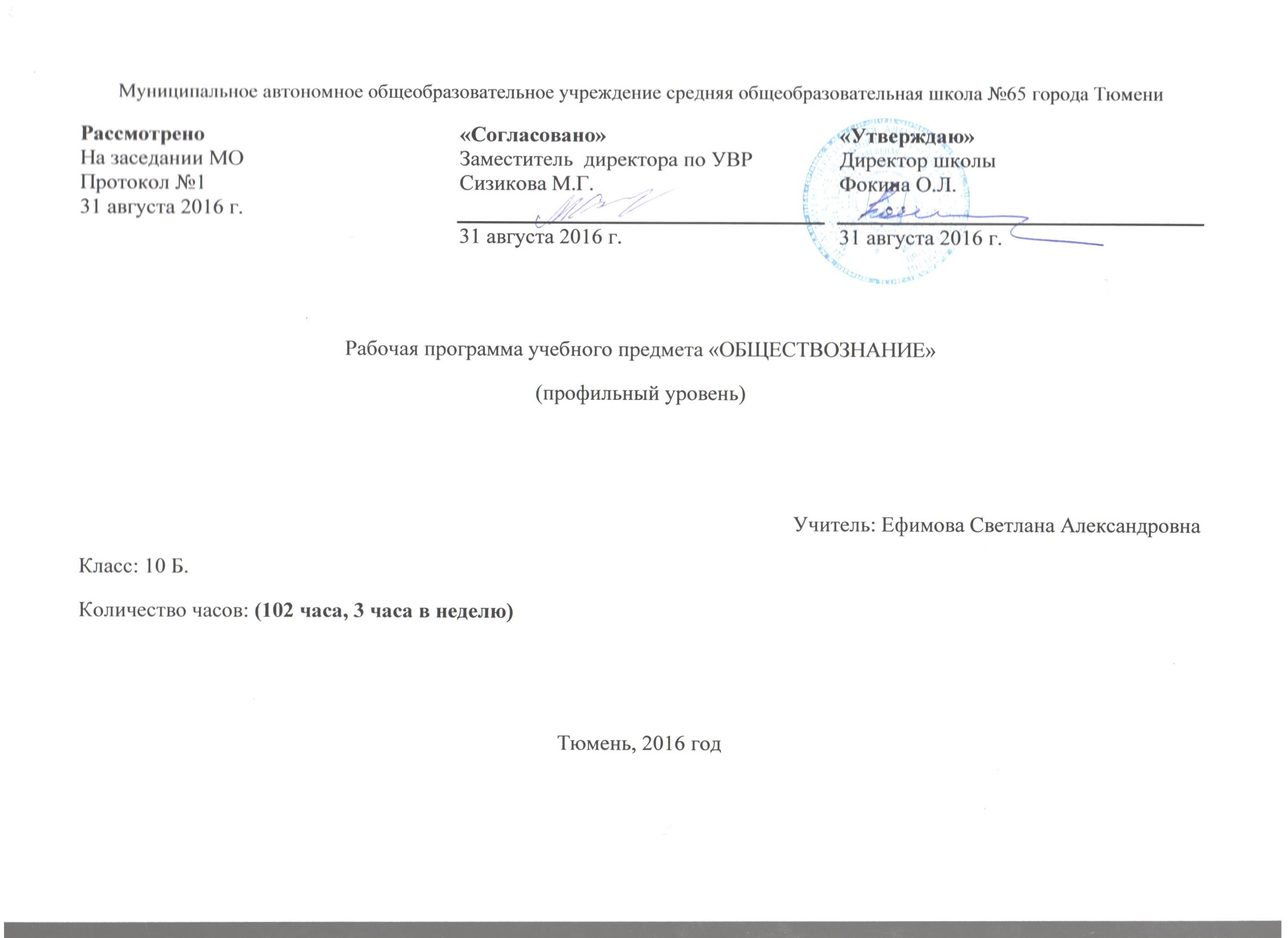 Рабочая  программа по обществознанию  10-11 класса составлена на основе:Федерального закона «Об образовании в Российской Федерации» №273-ФЗ  от 12.12.2012 г.Федерального компонента Государственного стандарта общего образования  (в ред. Приказа Минобрнауки России № 39 от 24.01.2012г.)Примерной  программы среднего (полного) общего образования по обществознанию для 10-11 классов;Программы, разработанной в лаборатории обществоведения ИСМО РАО группой авторов под руководством академика РАО, доктора педагогических наук, профессора Л. Н. Боголюбова, опубликованной издательством «Просвещение» в 2006 году, допущенной Министерством образования и науки Российской Федерации. Боголюбов Л.Н, Иванова Л.Ф., Лазебникова А.Ю. Программа обществознание.10—11 классы, (профильный уровень)Программа рассчитана на 204 часа  (3часа в неделю): 102  часа в 10 классе и  102  часа в 11 классе
Общая характеристика учебного предметаСодержание среднего обществоведческого образования на профильном уровне представляет собой комплекс знаний, отражающих основные объекты изучения: общество в целом, человека в обществе, познание, социальные отношения, политику, духовно-нравственную сферу. В данном курсе представлены основы важнейших социальных наук: философии, социологии, политологии, социальной психологии. Программа учитывает, что в профильных классах как самостоятельные курсы изучаются экономика и право, с которыми осуществляется межпредметное взаимодействие.Содержание курса на профильном уровне обеспечивает преемственность по отношению к основной школе, где изучался курс «Обществознание» путём углубленного изучения некоторых социальных объектов, рассмотренных ранее. Содержательными компонентами курса, кроме знаний, являются: социальные навыки, умения, ключевые компетентности, совокупность моральных норм и принципов поведения людей по отношению к обществу и другим людям, система гуманистических и демократических ценностей.Целями курса являются:- развитие личности в период ранней юности, её духовной культуры, социального мышления, познавательного интереса к изучению социально-гуманитарных дисциплин; критического мышления, позволяющего объективно воспринимать социальную информацию и уверенно ориентироваться в её потоке; - воспитание общероссийской идентичности, гражданственности, социальной ответственности; приверженности к гуманистическим и демократическим ценностям, положенным в основу Конституции РФ;- освоение системы знаний, составляющих основы философии, социологии, политологии, социальной психологии, необходимых для эффективного взаимодействия с социальной средой и успешного получения последующего профессионального образования и самообразования;- овладение умениями получения и осмысления социальной информации, систематизации полученных данных;- освоение способов познавательной, практической деятельности в характерных социальных ролях;- формирование опыта применения полученных знаний и умений для решения типичных задач в области социальных отношений; в сферах:гражданской и общественной деятельности, межличностных отношений (включая отношения между людьми разных национальностей и вероисповеданий), познавательной, коммуникативной, семейно-бытовой деятельности; для самоопределения в области социальных и гуманитарных наук.Задачи программы:способствовать расширению представлений учащихся о предмете и структуре обществознания, его отличии от других наук, месте в системе социальных и гуманитарных наук;формировать систему знаний об обществе, его структуре, важнейших подсистемах и принципах функционирования;содействовать социализации учащихся, приобщению их к комплексу социальных ценностей, правил и норм, пониманию и использованию прав в различных сферах общественной жизни, осознанию и выполнению обязанностей;охарактеризовать особенности взаимодействия отдельного человека с общественной средой, природой, государством, различными социальными группами и институтами;рассмотреть важнейшие компоненты человеческой природы: биологические и социальные потребности, мышление и речь, деятельность и ценности, способности и характер, моральные нормы и культурные установки, восприятие и самосознание;описать взаимодействие человека, общества и природы, воздействие производственной деятельности человека на природную среду и влияние природных условий на социальные процессы; отношение человека к своему месту в эволюции живого мира и к природе, негативные результаты хозяйственной деятельности человека, экологический кризис и возможные пути его преодоления; законодательное регулирование охраны природы;познакомить учащихся с различными видами межличностных отношений и их отличиями, показать роль общения в межличностных отношениях, определив условия его успешности, причины возникновения конфликтных ситуаций и варианты их разрешения;описать развитие общества в его статике и динамике, уделив отдельное внимание строению каждой из его важнейших сфер и принципам их взаимодействия, устройству главных социальных институтов; дать представление о важнейших тенденциях в развитии современного мира, о глобализации и глобальных мировых проблемах.В результате изучения обществознания на профильном уровне предусматривается формирование у учащихся общеучебных умений и навыков, и ключевых компетенций. В этом направлении приоритетами являются:- определение сущностных характеристик изучаемого объекта; самостоятельный выбор критериев для сравнения, сопоставления, оценки и классификации объектов;- использование элементов причинно-следственного и структурно-функционального анализа;- исследование реальных связей и зависимостей;- умение развёрнуто обосновывать суждения, давать определения, приводить доказательства (в том числе от противного);- объяснение изученных положений на самостоятельно подобранных конкретных примерах;- поиск нужной информации по заданной теме в источниках различного типа и извлечение необходимой информации из источников, созданных в различных знаковых системах (текст, таблица, график, диаграмма, аудиовизуальный ряд и др.);- отделение основной информации от второстепенной, критическое оценивание достоверности полученной информации;- передача содержания информации адекватно поставленной цели (сжато, полно, выборочно);- перевод информации из одной знаковой системы в другую (из текста в таблицу, из аудиовизуального ряда в текст и др.), выбор знаковых систем адекватно познавательной и коммуникативной ситуации);- выбор вида чтения в соответствии с поставленной целью (ознакомительное, просмотровое, поисковое и др.);- уверенная работа с текстами различных стилей, понимание их специфики; адекватное восприятие языка средств массовой информации;- владение навыками редактирования текста;- самостоятельное создание алгоритмов познавательной деятельности для решения задач творческого и поискового характера;- участие в проектной деятельности, в организации и проведении учебно-исследовательской работы: выдвижение гипотез, осуществление их проверки, владение приемами исследовательской деятельности, элементарными умениями прогноза (умение отвечать на вопрос: «Что произойдёт, если...»);- формулирование полученных результатов;- создание собственных произведений, идеальных моделей социальных объектов, процессов, явлений, в том числе с использованием мультимедийных технологий, реализация оригинального замысла, использование разнообразных (в том числе художественных) средств, умение импровизировать;- пользование мультимедийными ресурсами и компьютерными технологиями для обработки, передачи, систематизации информации, создания баз данных, презентации результатов познавательной и практической деятельности;- владение основными видами публичных выступлений (высказывание, монолог, дискуссия, полемика), следование этическим нормам и правилам ведения диалога (диспута).Курс призван помочь выпускникам выбрать профессию.Промежуточный контрольВ течение учебного года проводится промежуточная итоговая аттестация - тематические тесты в конце изучаемого раздела;Годовая промежуточная аттестация проводится в форме теста.Описание места учебного предмета.В соответствии с учебным планом основного общего образования МАОУ СОШ №65 предмет «Обществознание» (профильный уровень) изучается в 10  классе 3 часа в неделю. Общий объём учебного предмета составляет 102 часа (34 учебных недели).Содержание программы по "Обществознанию"Тема 1. Социально-гуманитарные знания и профессиональная деятельность (12 ч)Естественно-научные и социально-гуманитарные знания, их общие черты и различия. Социальные науки и их классификация. Место философии в системе обществознания. Философия и наука. Социология, политология, социальная психология как общественные науки. Основные этапы развития социально-гуманитарного знания. Древние мыслители о мире и человеке.Взгляды на общество и человека в индустриальную эпоху.Общественная мысль России. Философские искания XIX века. Русская философская мысль начала XX века.Профессиональная деятельность в сфере социально-гуманитарного знания. Потребности современного общества в специалистах социально-гуманитарного профиля.Основные профессии социально-гуманитарного профиля. Профессиональные образовательные учреждения.Тема 2. Общество и человек (20 ч)Происхождение человека и становление общества. Человечество как результат биологической и социокультурной эволюции.Сущность человека как проблема философии. Социальная сущность деятельности. Мышление и деятельность. Соотношение мышления и языка.Общество, социальные взаимодействия и общественные отношения. Общество как форма совместной жизнедеятельности людей. Отличия общества от социума. Социум как особенная часть мира.Системное строение общества. Социальная система, ее подсистемы и элементы. Социальная система и ее среда.Типология обществ. Уровни рассмотрения общества: социально-философский, историко-типологический, социально-конкретный.Восток и Запад. Цивилизационное развитие общества. Типология цивилизаций.Смысл и направленность общественного развития. Формации и цивилизации. Цивилизация и культура. Понятие культуры.Исторический процесс и его участники. Типы социальной динамики. Факторы изменения социума. Общественный прогресс. Многообразие и неравномерность процессов общественного развития. Свобода и необходимость в человеческой деятельности. Свобода и произвол. Свобода и ответственность. Свобода выбора.Тема   3.   Деятельность   как   способ   существования людей (8 ч)Многообразие деятельности. Потребности и интересы. Свобода и необходимость в человеческой деятельности. Мышление и деятельностьТипология деятельности. Природа творческой деятельности. Деятельность в сфере духовной культуры. Сохранение и распространение духовных ценностей. Освоение ценностей духовной культуры.Трудовая деятельность. Социология труда. Социальное партнерство и перспективы его развития в России.Политическая деятельность. Власть и политика. Типология властных отношений. Легитимность власти.Тема 4. Сознание и познание (14 ч)Онтология и теория познания. Проблема познаваемости мира. Онтология и теория познания Понятие об агностицизме. Познавательная деятельность. Чувственное и рациональное познание.Истина и ее критерии. Понятие научной истины. Относительность истины. Истина и заблуждение.Виды и уровни человеческих знаний. Мифологическое и рационально-логическое знание. Жизненный опыт и здравый смысл.Научное познание. Основные особенности методологии научного мышления. Дифференциация и интеграция научного знания.Социальное познание, его особенности. Современные проблемы социальных и гуманитарных наук.Знание и сознание. Общественное и индивидуальное сознание. Теоретическое и обыденное сознание. Самопознание и самооценка. Самосознание и его роль в развитии личности. Трудности познания человеком самого себя. Тема 5. Личность. Межличностные отношения (26 ч)Индивид, индивидуальность, личность. Структура личности. Устойчивость и изменчивость личности.Периодизация развития личности. Понятие возраста в психологии. Становление личности.Направленность личности. Социальная установка. Ценностные ориентации, убеждения. Социальная принадлежность и социальная позиция. Социальное поведение.Общение как обмен информацией. Средства межличностной коммуникации. Вербальное и невербальное общение. Особенности общения в информационном обществе.Общение как межличностное взаимодействие. Типы взаимодействия: кооперация и конкуренция. Общение в юношеском возрасте.Общение как взаимопонимание. Механизмы взаимовосприятия в процессе общения. Идентификация в межличностном общении. Эмпатия. Эффекты и стереотипы межличностного восприятия.Малые группы. Группы условные. Референтная группа. Межличностные отношения в группах. Интеграция в группах разного уровня развития.Межличностная совместимость. Групповая сплоченность. Дружеские отношения. Конформность, нонконформность, самоопределение личности.Групповая дифференциация. Взаимоотношения в ученических группах. Стиль лидерства.Семья как малая группа. Психология семейных взаимоотношений. Гендерное поведение. Воспитание в семье.Антисоциальные группы. Дедовщина и другие формы насилия в группе. Особая опасность криминальных групп.Конфликт. Проблема межличностного конфликта. Структура, функции, динамика конфликта. Пути конструктивного разрешения конфликта.Учебно - тематический планРезультаты обученияОсвоение учащимися интеллектуальной и практической деятельности; овладение знаниями и умениями, востребованными в повседневной жизни, позволяющими ориентироваться в социальной среде, делать сознательный выбор в условиях альтернатив.Требования к уровню подготовки учеников В результате изучения обществознания на профильном уровне ученик должен:знать/понимать:- социальные свойства человека, его место в системе общественных отношений;- закономерности развития общества как сложной самоорганизующейся системы;- основные социальные институты и процессы;- различные подходы к исследованию проблем человека и общества;- особенности различных общественных наук, основные пути и способы социального и гуманитарного познания;уметь:- характеризовать с научных позиций основные социальные объекты (факты, явления, процессы, институты), их место и значение в жизни общества как целостной системы; проблемы человека в современном обществе;- осуществлять комплексный поиск, систематизацию и интерпретацию социальной информации по определенной теме из оригинальных неадаптированных текстов (философских, научных, правовых, политических, публицистических);- анализировать и классифицировать социальную информацию, представленную в различных знаковых системах (текст, схема, таблица, диаграмма, аудиовизуальный ряд); переводить ее из одной знаковой системы в другую;- сравнивать социальные объекты, выявляя их общие черты и различия; устанавливать соответствия между существенными чертами и признаками социальных явлений и обществоведческими терминами, понятиями; сопоставлять различные научные подходы; различать в социальной информации факты и мнения, аргументы и выводы;- объяснять внутренние и внешние связи (причинно-следственные и функциональные) изученных социальных объектов (включая взаимодействия человека и общества, общества и природы, общества и культуры, подсистем и структурных элементов социальной системы, социальных качеств человека);- раскрывать на примерах важнейшие теоретические положения и понятия социально-экономических и гуманитарных наук;- участвовать в дискуссиях по актуальным социальным проблемам;- формулировать на основе приобретенных социально-гуманитарных знаний собственные суждения и аргументы по определенным проблемам;- оценивать различные суждения о социальных объектах с точки зрения общественных наук;- подготавливать аннотацию, рецензию, реферат, творческую работу, устное выступление;- осуществлять индивидуальные и групповые учебные исследования по социальной проблематике;- применять социально-экономические и гуманитарные знания в процессе решения познавательных и практических задач, отражающих актуальные проблемы жизни человека и общества;использовать приобретенные знания и умения в практической деятельности и повседневной жизни для:- эффективного выполнения типичных социальных ролей; сознательного взаимодействия с социальными институтами;- ориентировки в актуальных общественных событиях и процессах; выработки собственной гражданской позиции;- оценки общественных изменений с точки зрения демократических и гуманистических ценностей, лежащих в основе Конституции Российской Федерации;- самостоятельного поиска социальной информации, необходимой для принятия собственных решений; критического восприятия информации, получаемой в межличностном общении и массовой коммуникации;- нравственной оценки социального поведения людей;- предвидения возможных последствий определенных социальных действий субъектов общественных отношений;- ориентации в социальных и гуманитарных науках, их последующего изучения в учреждениях среднего и высшего профессионального образования;- осуществления конструктивного взаимодействия людей с разными убеждениями, культурными ценностями и социальным положением.Компетенции:Критерии оценивания:В преподавании курса используется учебно-методический комплект, в который входят: учебники:1) Обществознание: профильный уровень: учебник для 10 кл. общеобразовательных учреждений / Л. Н. Боголюбов, А. Ю. Лазебникова, Н. М.Смирнова и др. - М.: Просвещение, 2007;2) Обществознание: профильный уровень: учебник для 11 кл. общеобразовательных учреждений /Л. Н. Боголюбов, А. Ю. Лазебникова, Н. М.Смирнова и др. - М.: Просвещение, 2007;методическая литература:1) Дидактические материалы по курсу «Человек и общество» / Под редакцией Л. Н. Боголюбова, А. Т. Кинкулькина. - М.: Просвещение, 2007;2) Школьный словарь по обществознанию / Под редакцией Л. Н. Боголюбова, Ю. И. Аверьянова. - М.: Просвещение, 2007;3) Лазебникова А. Ю., Брандт М. Ю. Обществознание. Е Г Э: методическое пособие для подготовки. - М.: Экзамен, 2014;4) Тесты. Обществознание. 11 класс. Варианты и ответы централизованного (итогового) тестирования. - М.: ООО «РУСТЕСТ», 2014;5) Единый государственный экзамен 2007. Обществознание. Учебно-тренировочные материалы для подготовки учащихся / ФИПИ-Центр, 2014;6) Единственные реальные варианты заданий для подготовки к единому государственному экзамену. ЕГЭ- 20014. Обществознание. - М.:Федеральный центр тестирования, 2014.Календарно-тематическое ОБЩЕСТВОЗНАНИЕ 10 класс (профильный уровень) - 102 часа.10 классНазвание раздела, темы Всего часовТема 1. Социально-гуманитарные знания и профессиональная деятельность16 часовТема 2. Общество и человек24 часаТема 3.  Деятельность как способ существования людей11 часов Тема 4. Сознание и познание17 часовТема 5. Личность. Межличностные отношения30 часов.Тема 6. Повторение4 часаИТОГО102 часаОбщеучебныеУмения в связной монологической форме пересказать текст учебника, отделяя главное от второстепенного, воспроизвести информацию, содержащуюся в устном изложении учителя; ОбщеучебныеУмение разделять процессы на этапы, звенья, выделять характерные причинно-следственные связи, определять структуру объекта познания; ОбщеучебныеКлассифицировать факты, явления, понятия;ОбщеучебныеВыявлять значение отдельных событий; ОбщеучебныеВыступать с сообщениями (на основе источников, рекомендаций учителя)ОбщеучебныеУмения  раскрыть содержание иллюстрации;ОбщеучебныеУмение создавать письменные высказывания, адекватно передающие прослушанную и прочитанную информацию (кратко, выборочно, полно), составлять план, тезисы, конспектыОбщеучебныеФормирование у учащихся системы ценностей и убеждений, основанной на нравственных и культурных достижениях человечества; воспитание гуманизма, патриотизма и уважения к традициям и культуре народов мира.ОбщеучебныеУмение самостоятельно организовывать свою учебную деятельность (постановка цели, планирование, определение оптимального соотношения цели и средств), умение оценивать её результаты, определять причины возникших трудностей и пути их устранения.Предметно-ориентированныеУмение определять хронологию событий, соотносить событие с веком, эпохой;Предметно-ориентированныеУмения составлять характеристику историческим   личностям, высказывая при этом собственные суждения;Предметно-ориентированныеУмения спорить и отстаивать свои взгляды, участвовать в диалоге, подбирать аргументы, давать отзыв на ответы других учащихся;Предметно-ориентированныеУмения изучать исторический источник, как письменные, так и вещественные, извлекать из них новые знания, в том числе путём сопоставления информации;Предметно-ориентированныеУмения анализировать материал, определять предпосылки, сущность и последствия исторических явлений и событий;Предметно-ориентированныеУмения читать историческую карту, картосхемы,  используя их легенду,  определять местоположение историко-географических объектов, заполнять контурную карту. Предметно-ориентированныеУмение давать оценку отдельным явлениям культуры;Критерии5 (ОТЛ.)4 (ХОР.)3 (УД.)2 (НЕУД.)1. Организация ответа (введение, основная часть, заключение)Удачное использование правильной структуры ответа (введение -основная часть - заключение); определение темы; ораторское искусство (умение говорить)Использование структуры ответа, но не всегда удачное; определение темы; в ходе изложения встречаются паузы, неудачно построенные предложения, повторы словОтсутствие некоторых элементов ответа; неудачное определение темы или её определение после наводящих вопросов; сбивчивый рассказ, незаконченные предложения и фразы, постоянная необходимость в помощи учителяНеумение сформулировать вводную часть и выводы; не может определить даже с помощью учителя, рассказ распадается на отдельные фрагменты или фразы2. Умение анализиро-вать и делать выводыВыводы опираются не основные факты и являются обоснованными; грамотное сопоставление фактов, понимание ключевой проблемы и её элементов; способность задавать разъясняющие вопросы; понимание противоречий между идеямиНекоторые важные факты упускаются, но выводы правильны; не всегда факты сопоставляются и часть не относится к проблеме; ключевая проблема выделяется, но не всегда понимается глубоко; не все вопросы удачны; не все противоречия выделяютсяУпускаются важные факты и многие выводы неправильны; факты сопоставляются редко, многие из них не относятся к проблеме; ошибки в выделении ключевой проблемы; вопросы неудачны или задаются только с помощью учителя; противоречия не выделяютсяБольшинство важных фактов отсутствует, выводы не делаются; факты не соответствуют рассматриваемой проблеме, нет их сопоставления; неумение выделить ключевую проблему (даже ошибочно); неумение задать вопрос даже с помощью учителя; нет понимания противоречий3. Иллюстрация своих мыслейТеоретические положения подкрепляются соответствующими фактамиТеоретические положения не всегда подкрепляются соответствующими фактамиТеоретические положения и их фактическое подкрепление не соответствуют друг другуСмешивается теоретический и фактический материал, между ними нет соответствия4. Научная корректность (точность в использова-нии фактического материала)Отсутствуют фактические ошибки; детали подразделяются на значительные и незначительные, идентифицируются как правдоподобные, вымышленные, спорные, сомнительные; факты отделяются от мненийВстречаются ошибки в деталях или некоторых фактах; детали не всегда анализируются; факты отделяются от мненийОшибки в ряде ключевых фактов и почти во всех деталях; детали приводятся, но не анализируются; факты не всегда отделяются от мнений, но учащийся понимает разницу между нимиНезнание фактов и деталей, неумение анализировать детали, даже если они подсказываются учителем; факты и мнения смешиваются и нет понимания их разницы5. Работа с ключевыми понятиямиВыделяются все понятия и определяются наиболее важные; чётко и полно определяются, правильное и понятное описаниеВыделяются важные понятия, но некоторые другие упускаются; определяются чётко, но не всегда полно; правильное и доступное описаниеНет разделения на важные и второстепенные понятия; определяются, но не всегда чётко и правильно; описываются часто неправильно или непонятноНеумение выделить понятия, нет определений понятий; не могут описать или не понимают собственного описания6. Причинно-следственные связиУмение переходить от частного к общему или от общего к частному; чёткая последовательностьЧастичные нарушения причинно-следственных связей; небольшие логические неточностиПричинно-следственные связи проводятся редко; много нарушений в последовательностиНе может провести причинно-следственные связи даже при наводящих вопросах, постоянные нарушения последовательности7 тестовые задания76-100 % выполнено верно62-75% выполнено верно36-61% выполнено верно35%  и менее№ урокаТема урокаТема урокаКол-во часовКол-во часовТип/форма урокаПланируемые результаты обучения Планируемые результаты обучения Виды и формы контроляДата урока1-2 Наука ифилософия Наука ифилософия22УОНЗ/урок смешанного типаЗнать особенности  гуманитарное знание, философия, плюрализм, умозрительная деятельност.Уметь классифицировать группы социально-гуманитарных наукЗнать особенности  гуманитарное знание, философия, плюрализм, умозрительная деятельност.Уметь классифицировать группы социально-гуманитарных наукФронтальный опросСоставление интеллект -карты2.097.093-5Человек и общество вРанних мифах иПервых философских ученияхЧеловек и общество вРанних мифах иПервых философских учениях33УОНЗ/урок смешанного типаЗнать особенности мифологического сознания людей древности, характеризовать и анализироватьдревнеиндийскую и древнегреческую философии; какую роль в развитии общества Платон отводилобразованию. Понятия: миф, мифологическоесознание, даосизм, буддизм, конфуцианство, веды, реинкарнация, йога, дао, логос.Уметь осуществлять комплексный поиск, систематизацию социальной информации по теме, сравнивать,анализировать, делать выводы; участвовать в дискуссии; работать с документом.Знать особенности мифологического сознания людей древности, характеризовать и анализироватьдревнеиндийскую и древнегреческую философии; какую роль в развитии общества Платон отводилобразованию. Понятия: миф, мифологическоесознание, даосизм, буддизм, конфуцианство, веды, реинкарнация, йога, дао, логос.Уметь осуществлять комплексный поиск, систематизацию социальной информации по теме, сравнивать,анализировать, делать выводы; участвовать в дискуссии; работать с документом.Семинар7.099.0914.096-8Философия и общественные науки в Новое и Новейшее времяФилософия и общественные науки в Новое и Новейшее время33УОНЗ/урок смешанного типаЗнать, характеризовать и анализировать средневековые представления о человеке и обществе проследить изменения во взглядах на общество и человеке в Новое и Новейшее время.Понятия: гуманизм, разделение властей, социалистический идеал, технократизм, экзистенциализм, социальная статика, социальная динамикаУметь осуществлять поиск, систематизацию социальнойинформации по теме, сравнивать, анализировать, делать выводы, рационально решать познавательные ипроблемные задания; участвовать в эвристической беседе, дискуссии; работать с документами; решатьпроблемные задания, делать выводы; работать в группе, выступать.Знать, характеризовать и анализировать средневековые представления о человеке и обществе проследить изменения во взглядах на общество и человеке в Новое и Новейшее время.Понятия: гуманизм, разделение властей, социалистический идеал, технократизм, экзистенциализм, социальная статика, социальная динамикаУметь осуществлять поиск, систематизацию социальнойинформации по теме, сравнивать, анализировать, делать выводы, рационально решать познавательные ипроблемные задания; участвовать в эвристической беседе, дискуссии; работать с документами; решатьпроблемные задания, делать выводы; работать в группе, выступать.14.0916.0921.099-12Из историиРусской философской мыслиИз историиРусской философской мысли44УОНЗ/урок смешанного типаЗнать и характеризовать общественную мысль России, анализировать философские искания XIX века и русскую философскую мысль XX века.Понятия: цивилизационный подход,культурный раскол, цивилизация догоняющего типа, всеединство,деизм, культурный типэУметь раскрывать на примерах важнейшие теоретические положения и понятия философских наук древности; объяснять причинно-следственные связи изучаемых социальных объектоЗнать и характеризовать общественную мысль России, анализировать философские искания XIX века и русскую философскую мысль XX века.Понятия: цивилизационный подход,культурный раскол, цивилизация догоняющего типа, всеединство,деизм, культурный типэУметь раскрывать на примерах важнейшие теоретические положения и понятия философских наук древности; объяснять причинно-следственные связи изучаемых социальных объектоЛабораторная работа21.0923.0928.0928.0913-14Деятельность всоциально-гуманитарной сфере и профессиональный выборДеятельность всоциально-гуманитарной сфере и профессиональный выбор22УОНЗ/урок смешанного типаЗнать особенности профессиональной деятельности в сфере социально- гуманитарного профиля, характеризовать основные профессии социально-гуманитарного профиля.Уметь осуществлять комплексный поиск, систематизацию социальной информации по теме, формулироватьна основе приобретенных социально-гуманитарных знаний собственные суждения и аргументы по определенным проблемам: «профессия», «должность», «профессия социально-гуманитарного профиля», профессиограмма»Знать особенности профессиональной деятельности в сфере социально- гуманитарного профиля, характеризовать основные профессии социально-гуманитарного профиля.Уметь осуществлять комплексный поиск, систематизацию социальной информации по теме, формулироватьна основе приобретенных социально-гуманитарных знаний собственные суждения и аргументы по определенным проблемам: «профессия», «должность», «профессия социально-гуманитарного профиля», профессиограмма»Защита проектов30.095.1015-16Социально-гуманитарные знания и профессиональная деятельностьСоциально-гуманитарные знания и профессиональная деятельность22УОНЗ/урок смешанного типаЗнать особенности профессиональной деятельности в сфере социально- гуманитарного профиля, характеризовать основные профессии социально-гуманитарного профиля.Уметь осуществлять комплексный поиск, систематизацию социальной информации по теме, формулироватьна основе приобретенных социально-гуманитарных знаний собственные суждения и аргументы по определенным проблемам: «профессия», «должность», «профессия социально-гуманитарного профиля», профессиограмма»Знать особенности профессиональной деятельности в сфере социально- гуманитарного профиля, характеризовать основные профессии социально-гуманитарного профиля.Уметь осуществлять комплексный поиск, систематизацию социальной информации по теме, формулироватьна основе приобретенных социально-гуманитарных знаний собственные суждения и аргументы по определенным проблемам: «профессия», «должность», «профессия социально-гуманитарного профиля», профессиограмма»Зачет5.107.1017-19Происхождение человека и становление обществаПроисхождение человека и становление обществаПроисхождение человека и становление общества2УОНЗ/урок смешанного типаЗнать и характеризовать теории происхождения человека и становления общества, объяснить особенности человечества как результат биологической и социальной эволюцииПонятии: человечество, антропогенез, социогенез,антропосоциогенез, исторический тип,культура .Уметь раскрывать на примерах важнейшие теоретические положения и понятия философских наук древности; объяснять причинно- следственные связи изучаемыхсоциальных объектовЗнать и характеризовать теории происхождения человека и становления общества, объяснить особенности человечества как результат биологической и социальной эволюцииПонятии: человечество, антропогенез, социогенез,антропосоциогенез, исторический тип,культура .Уметь раскрывать на примерах важнейшие теоретические положения и понятия философских наук древности; объяснять причинно- следственные связи изучаемыхсоциальных объектовУстныйопрос.12.1012.1014.1020-21Сущностьчеловека какпроблемафилософии.Сущностьчеловека какпроблемафилософии.Сущностьчеловека какпроблемафилософии.2УОНЗ/урок смешанного типаЗнать и характеризовать сущность человека как проблему философии; анализировать социальную сущность деятельности человека, выяснить роль и значение мышления в жизни человека, соотносить между собойтакие понятия, как мышление и язык; характеризовать историю возникновения и развития философскойантропологии. Понятия: человек, субъект,деятельность, мышление,философская антропология,субъективность, философия жизни.Уметь сравнивать философские учения, выявляя их общие черты и различия; устанавливать соответствия между существенными чертами и признаками социальных явлений и обществоведческими терминами и понятиями; различать факты и мнения, аргументы и выводыЗнать и характеризовать сущность человека как проблему философии; анализировать социальную сущность деятельности человека, выяснить роль и значение мышления в жизни человека, соотносить между собойтакие понятия, как мышление и язык; характеризовать историю возникновения и развития философскойантропологии. Понятия: человек, субъект,деятельность, мышление,философская антропология,субъективность, философия жизни.Уметь сравнивать философские учения, выявляя их общие черты и различия; устанавливать соответствия между существенными чертами и признаками социальных явлений и обществоведческими терминами и понятиями; различать факты и мнения, аргументы и выводыУстныйопрос. Эссе.19.1019.1022-24Общество и общественные отношенияОбщество и общественные отношенияОбщество и общественные отношения3УОНЗ/урок смешанного типаЗнать и характеризовать общество, социальные взаимодействия и  общественные отношения природа. «Вторая природа» человека. Общественные отношения.Отличия общества от социума. Уметь устанавливать соответствия между существенными чертами и признаками социальных явлений и обществоведческими терминами и понятиями; различать факты и мнения, аргументы и выводу; раскрывать напримерах важнейшие теоретические положения и понятия философских наук раскрывать на примерах важнейшие теоретические положения и понятия философских наукдревности; объяснять причинно-следственные связи изучаемыхсоциальных объектов; участвовать в дискуссиях.Уметь осуществлять комплексныйпоиск, систематизацию социальной информации по теме, сравнивать, анализировать, делать выводы,рационально решать познавательные и проблемные заданияЗнать и характеризовать общество, социальные взаимодействия и  общественные отношения природа. «Вторая природа» человека. Общественные отношения.Отличия общества от социума. Уметь устанавливать соответствия между существенными чертами и признаками социальных явлений и обществоведческими терминами и понятиями; различать факты и мнения, аргументы и выводу; раскрывать напримерах важнейшие теоретические положения и понятия философских наук раскрывать на примерах важнейшие теоретические положения и понятия философских наукдревности; объяснять причинно-следственные связи изучаемыхсоциальных объектов; участвовать в дискуссиях.Уметь осуществлять комплексныйпоиск, систематизацию социальной информации по теме, сравнивать, анализировать, делать выводы,рационально решать познавательные и проблемные заданияТестовыйконтроль.Схемы21.0926.1026.1024-25Обществокак развивающаяся системаОбществокак развивающаяся системаОбществокак развивающаяся система2УОНЗ/урок смешанного типаЗнать и характеризовать системное строение общества, выделять особенности социальной системы, ееподсистемы и элементы, проанализировать процессыизменчивости и стабильности общества.Понятия: «общество как система», «общественный институт», «сфера жизни общества», «система»,«саморазвивающаяся система», «социальная революция.Уметь участвовать в дискуссии; работать с документами; работать в группе, выступать публично; формулировать на основе приобретенных социально-гуманитарных знаний собственные суждения и аргументы по определенным проблемам.Знать и характеризовать системное строение общества, выделять особенности социальной системы, ееподсистемы и элементы, проанализировать процессыизменчивости и стабильности общества.Понятия: «общество как система», «общественный институт», «сфера жизни общества», «система»,«саморазвивающаяся система», «социальная революция.Уметь участвовать в дискуссии; работать с документами; работать в группе, выступать публично; формулировать на основе приобретенных социально-гуманитарных знаний собственные суждения и аргументы по определенным проблемам.Устныйопрос28.109.1126-28ТипологияобществТипологияобществТипологияобществ3УОНЗ/урок смешанного типаЗнать и характеризовать типологию обществ с точки зрения социально- философского, историко-типологи-ческого и социально-конкретного уровней.Понятия: традиционное общество, техногенная цивилизация, постиндустриальное общество, западное общество, цивилизация восточного типов, социальныйУметь осуществлять комплексный поиск, систематизацию социальной информации по теме, сравнивать,анализировать, делать выводы, рационально решать познавательные и проблемные задания.Знать и характеризовать типологию обществ с точки зрения социально- философского, историко-типологи-ческого и социально-конкретного уровней.Понятия: традиционное общество, техногенная цивилизация, постиндустриальное общество, западное общество, цивилизация восточного типов, социальныйУметь осуществлять комплексный поиск, систематизацию социальной информации по теме, сравнивать,анализировать, делать выводы, рационально решать познавательные и проблемные задания.Тестовыйконтроль9.1111.1116.1129-31Историческое развитие человечества:Поиски социальноймакротеориитипологию цивилизаций.проблемамИсторическое развитие человечества:Поиски социальноймакротеориитипологию цивилизаций.проблемамИсторическое развитие человечества:Поиски социальноймакротеориитипологию цивилизаций.проблемам3УОНЗ/урок смешанного типаПонятия: цивилизация, стадиальный подход к истории, локально-цивилизационный подход к истории, культурно-исторический типЗнать и характеризовать два подхода к изучению истории:цивилизационный и формационный,обсудить смысл и направленность общественного развития, исследоватьУметь осуществлять комплексный поиск, систематизацию социальной информации по теме; работать в группе, выступать публично.Понятия: цивилизация, стадиальный подход к истории, локально-цивилизационный подход к истории, культурно-исторический типЗнать и характеризовать два подхода к изучению истории:цивилизационный и формационный,обсудить смысл и направленность общественного развития, исследоватьУметь осуществлять комплексный поиск, систематизацию социальной информации по теме; работать в группе, выступать публично.Фронтальный опрос16.1118.1123.1132-34Исторический процессИсторический процессИсторический процесс3Понятия: исторический процесс, типы социальной динамики, субъекты исторического процессаЗнать и характеризовать смысл и направленность исторического процесса, роли его участников, выяснить типы социальной динамики, исследовать факторы изменения социума. Уметь участвовать в дискуссии,работать с документами; работать в группе, выступать публично; формулировать на основе приобретенных социально- гуманитарных знаний собственные суждения и аргументы по определенным проблемам.Понятия: исторический процесс, типы социальной динамики, субъекты исторического процессаЗнать и характеризовать смысл и направленность исторического процесса, роли его участников, выяснить типы социальной динамики, исследовать факторы изменения социума. Уметь участвовать в дискуссии,работать с документами; работать в группе, выступать публично; формулировать на основе приобретенных социально- гуманитарных знаний собственные суждения и аргументы по определенным проблемам.Устныйопрос23.1125.1130.1135-36Проблема общественного прогрессаПроблема общественного прогрессаПроблема общественного прогресса2УОНЗ/урок смешанного типаПонятия: общественный прогресс, регресс, многовариантностьобщественного развития, критерий Знать и характеризовать особенностиобщественного прогресса,анализировать его критерии, показать многообразие и неравномерностьпроцессов общественного развития,подчеркнуть противоречивостьобщественного прогресса. Уметь сравнивать философские учения, выявляя их общие черты и различия; устанавливать соответствия между существенными чертами и признаками социальных явлений и обществоведческими терминами ипонятиями; и различать факты и мнения, аргументы и выводы.Понятия: общественный прогресс, регресс, многовариантностьобщественного развития, критерий Знать и характеризовать особенностиобщественного прогресса,анализировать его критерии, показать многообразие и неравномерностьпроцессов общественного развития,подчеркнуть противоречивостьобщественного прогресса. Уметь сравнивать философские учения, выявляя их общие черты и различия; устанавливать соответствия между существенными чертами и признаками социальных явлений и обществоведческими терминами ипонятиями; и различать факты и мнения, аргументы и выводы.Эссе30.112.1237-39Свобода в деятельности человекаСвобода в деятельности человекаСвобода в деятельности человека3УОНЗ/урок смешанного типаПонятия: свобода, свобода выбора, необходимость, ответственность, свободное обществоЗнать и характеризовать роль свободы и необходимости вчеловеческой деятельности, соотносить понятия: «свобода» и «произвол», «свобода» и «ответственность», обсуждать проблему выбора. Уметь раскрывать на примерах важнейшие теоретические положенияи понятия философских наук древности; объяснять причинно- следственные связи изучаемых социальных объектовдеятельности и общения.Понятия: свобода, свобода выбора, необходимость, ответственность, свободное обществоЗнать и характеризовать роль свободы и необходимости вчеловеческой деятельности, соотносить понятия: «свобода» и «произвол», «свобода» и «ответственность», обсуждать проблему выбора. Уметь раскрывать на примерах важнейшие теоретические положенияи понятия философских наук древности; объяснять причинно- следственные связи изучаемых социальных объектовдеятельности и общения.Лабораторная работа7.127.129.1240Контрольный урок по теме: «Общество и человек».Контрольный урок по теме: «Общество и человек».Контрольный урок по теме: «Общество и человек».1урок контроля/контрольная работаконтроль знаний и умений по темеконтроль знаний и умений по темеКонтрольная  работа14.12Тема 3 Деятельность как способ существования людей (11 ч.)Тема 3 Деятельность как способ существования людей (11 ч.)Тема 3 Деятельность как способ существования людей (11 ч.)Тема 3 Деятельность как способ существования людей (11 ч.)Тема 3 Деятельность как способ существования людей (11 ч.)Тема 3 Деятельность как способ существования людей (11 ч.)Тема 3 Деятельность как способ существования людей (11 ч.)Тема 3 Деятельность как способ существования людей (11 ч.)41-43Деятельность людейи ее многообразие 333УОНЗ/урок смешанного типаПонятия: деятельность, мотивы,потребности, интересы,творчество, цель, средства достижения цели, действияЗнать и характеризовать социальную сущность деятельности человека, потребности и мотивы; разбираться в типологии деятельности. Мотивы деятельности. Видыдеятельности. Творческая деятельность. Трудоваядеятельность. Игра. Учебнаядеятельность. Уметь устанавливать соответствия между существенными чертами и признаками социальных явлений и обществоведческими терминами и понятиями; различать факты и мнения, аргументы и выводыПонятия: деятельность, мотивы,потребности, интересы,творчество, цель, средства достижения цели, действияЗнать и характеризовать социальную сущность деятельности человека, потребности и мотивы; разбираться в типологии деятельности. Мотивы деятельности. Видыдеятельности. Творческая деятельность. Трудоваядеятельность. Игра. Учебнаядеятельность. Уметь устанавливать соответствия между существенными чертами и признаками социальных явлений и обществоведческими терминами и понятиями; различать факты и мнения, аргументы и выводыЛабораторная работа14.1216.1221.1244-46Содержание и формыДуховной деятельности.333УОНЗ/урок смешанного типаПонятия: духовная деятельность, духовный мир, духовноесамоопределение личности, аксиологияЗнать и характеризовать деятельность в сфере духовной культуры, объяснять процесс сохранения, распространениеи освоение духовных ценностей.Уметь осуществлять комплексный поиск, систематизацию социальной информации по теме, сравнивать, анализировать, делать выводыПонятия: духовная деятельность, духовный мир, духовноесамоопределение личности, аксиологияЗнать и характеризовать деятельность в сфере духовной культуры, объяснять процесс сохранения, распространениеи освоение духовных ценностей.Уметь осуществлять комплексный поиск, систематизацию социальной информации по теме, сравнивать, анализировать, делать выводыРабота с текстом21.1223.1228.1247-50Трудовая деятельностьпартнерства.333УОНЗ/урок смешанного типаПонятия: труд, социология труда, социальное партнерство, содержание труда, культура труда,человеческий фактор производства.Знать и характеризовать сущность и особенности трудовой деятельности людей, познакомиться с социологией труда, объяснять сущность социального партнерства.Понятия: труд, социология труда, социальное партнерство, содержание труда, культура труда,человеческий фактор производства.Знать и характеризовать сущность и особенности трудовой деятельности людей, познакомиться с социологией труда, объяснять сущность социального партнерства.Составление интеллект-карты28.1230.1218.0151-52Политическая деятельностьтипологиювластных отношений.222УОНЗ/урок смешанного типаПонятия: политика, власть, политическая власть, легитимность власти, властвование, харизмаЗнатьполитическую деятельность,сопоставлять понятия «власть» и«политика», анализировать. Уметь устанавливать соответствия между существенными чертами и признаками социальных явлений обществоведческими терминами и понятиями; различать факты и мнения, аргументы и выводыПонятия: политика, власть, политическая власть, легитимность власти, властвование, харизмаЗнатьполитическую деятельность,сопоставлять понятия «власть» и«политика», анализировать. Уметь устанавливать соответствия между существенными чертами и признаками социальных явлений обществоведческими терминами и понятиями; различать факты и мнения, аргументы и выводыУстный опрос,эссе18.0120.0153Контрольный урок по теме: «Деятельность какспособ существования людей».111урок контроля/контрольная работаконтроль знаний и умений по темеконтроль знаний и умений по темеКонтрольная работа25.01Тема 4. Сознание и познание (17ч.)Тема 4. Сознание и познание (17ч.)Тема 4. Сознание и познание (17ч.)Тема 4. Сознание и познание (17ч.)Тема 4. Сознание и познание (17ч.)Тема 4. Сознание и познание (17ч.)Тема 4. Сознание и познание (17ч.)Тема 4. Сознание и познание (17ч.)54-55Проблемы познаваемости мира222УОНЗ/урок смешанного типаУОНЗ/урок смешанного типаПонятия: знание, антология, гносеология, ощущения, восприятие,представление, понятие, суждение,агностицизм .Знать и характеризоватьпознавательную деятельность,обсудить проблему познаваемости мира.Уметь осуществлять комплексный поиск, систематизацию социальной информации по теме, сравнивать, анализировать, делать выводы.Составлять Интеллект -карты25.0127.0156-57Истина и еекритерии.222УОНЗ/урок смешанного типаУОНЗ/урок смешанного типаПонятия: эмпиризм, рационизм, относительная истина, абсолютная истина, сенсуализм, критерий.Знать и характеризовать основные подходы к пониманию истины и ее критериев, анализировать абсолютнуюи относительную истину, соотносить истину и заблуждение.Работа с текстом1.021.0258-60Многообразие путейПознания мира.333УОНЗ/урок смешанного типаУОНЗ/урок смешанного типаПонятия: уровни человеческих знаний, жизненный опыт, здравый смысл,эсхатология, паранаука.Знать, характеризовать ианализировать виды и уровничеловеческих знаний. Уметь работать с документами;работать в группе, выступать публично, участвовать в дискуссии,формулировать на основе приобретенных социально-гуманитарных знаний собственные суждения и аргументы по определенным проблемам.Лабораторная работа,Терминологический диктант3.028.028.0261-62Научноепознание222УОНЗ/урок смешанного типаУОНЗ/урок смешанного типаЗнать и характеризовать сущность и особенности научного познания,познакомиться с основнымиособенностями методологии научного мышления, методами научного познания,Теория как форма научного познания. Методы научных исследований. Наука о человеке иобществе. Виды познания:обыденное, научное, образное, философское.Понятия: научная теория,эмпирический закон, гипотеза,научный эксперимент. моделирование.Работа с текстом10.0215.0263-64Социальное познание222УОНЗ/урок смешанного типаУОНЗ/урок смешанного типаПонятия: социальное знание,обыденное знание, социальный факт,культурный контекст, идеальныйтип, конкретно-историческийподходЗнать и характеризовать сущность и особенности социального познания,раскрывать проблемы социальных и гуманитарных наук.Семинар,эссе15.0217.0265-66Знание исознание222УОНЗ/урок смешанного типаУОНЗ/урок смешанного типаПонятия: общественное сознание, индивидуальное сознание, обыденное сознание, массовое сознание, общественное мнениеЗнать и понимать сущность категорий «сознание» и «знание», характеризовать и анализироватьобщественное и индивидуальное сознание, теоретическое и обыденные.Уметь раскрывать на примерах важнейшие теоретические положения и понятия философских наук; объяснять причинно-следственные связи изучаемых социальных объектов.Семинар67-68Самопознание иразвитие личности проблемам333УОНЗ/урок смешанного типаУОНЗ/урок смешанного типаПонятия: самосознание, самопознание, самооценка, Я-концепция, Я-образ, идентичностьЗнать и характеризовать процесс самопознания, выявить роль самосознания в развитии личности, определить трудности познания человеком самого себя.Уметь сравнивать философские учения, выявляя их общие черты и различия; устанавливать соответствия между существенными чертами и признаками социальных явлений и обществоведческими терминами и понятиямиСеминар69Контрольный урок по теме:«Сознание ипознание»111урок контроля/контрольная работаурок контроля/контрольная работаконтроль знаний и умений по темеКонтрольная работаТема 5.Личность.Межличностные отношения (30ч.)Тема 5.Личность.Межличностные отношения (30ч.)Тема 5.Личность.Межличностные отношения (30ч.)Тема 5.Личность.Межличностные отношения (30ч.)Тема 5.Личность.Межличностные отношения (30ч.)Тема 5.Личность.Межличностные отношения (30ч.)Тема 5.Личность.Межличностные отношения (30ч.)Тема 5.Личность.Межличностные отношения (30ч.)70 - 71Индивид, индивидуальность, личность222УОНЗ/урок смешанного типаУОНЗ/урок смешанного типаЗнать и характеризовать существенные черты индивида, индивидуальности, личности, объяснять структуру личности, показать процессы устойчивости и изменчивости личности. Понятия: индивид, индивидуальность, личность, экзистенциализм, Ид, Эго, супер-Эго Уметь различать факты и мнения, аргументы и выводы; раскрывать на примерах важнейшие теоретические положения и понятия философских наукУстный опрос, терминологический диктант72-73Возраст и становление личности222УОНЗ/урок смешанного типаУОНЗ/урок смешанного типаЗнать и характеризовать периоды развития личности, анализировать процесс становления личности. Уметь осуществлять комплексный поиск; работать с документами; работать в группе, выступать публично, участвовать в дискуссии, формулировать на основе приобретенных социально-гуманитарных знаний собственные суждения и аргументы по определенным проблемам.Семинар74-76Направленность личности333УОНЗ/урок смешанного типаУОНЗ/урок смешанного типаЗнать основные виды направленности личности, характеризовать социальное поведение личности, объяснять мотивы поведения личности, выяснить особенности жизненных целей человека, его социальные установки.Интеллект-карта77-78Общение как обмен информацией222УОНЗ/урок смешанного типаУОНЗ/урок смешанного типаЗнать и объяснять процесс общения как обмен информацией, сопоставлять процесс общения и процесс коммуникации, характеризовать средства межличностной коммуникации, выявить трудности, возникающие в процессе коммуникации, описать вербальное и невербальное общение. Уметь осуществлять комплексный поиск, систематизацию социальной информации по теме, сравнивать, анализировать, делать выводы, рационально решать познавательные и проблемные задания.Лабораторная работа79-80Общение как взаимодействие222УОНЗ/урок смешанного типаУОНЗ/урок смешанного типаЗнать и характеризовать процесс общения как межличностное взаимодействие, описать и проанали-зировать типы взаимодействия, выявить особенности общения в юношеском возрасте.Лабораторная работа81-82Общение как понимание222УОНЗ/урок смешанного типаУОНЗ/урок смешанного типаЗнать и характеризовать процесс общения как процессы взаимовосприятия в процессе общения, описать эффекты и стереотипы межличностного восприятия.Лабораторная работа, эссе83-85Малые группы333УОНЗ/урок смешанного типаУОНЗ/урок смешанного типаЗнать и характеризовать отличительные черты малой группы, описывать и анализировать виды малых групп, выявить особенности межличностных отношений в малых группах. Уметь устанавливать соответствия между существенными чертами и признаками социальных явлений и обществоведческими терминами и понятиями; различать факты и мнения, аргументы и выводы; раскрывать на примерах важнейшие теоретические положения.Лабораторная работа,терминологический диктант86-88Групповая сплоченность и конформное поведение333УОНЗ/урок смешанного типаУОНЗ/урок смешанного типаЗнать и характеризовать межличностную совместимость, групповую сплоченность и дружеские отношения, объяснять и анализировать сущность конформного поведения в группе. Уметь осуществлять индивидуальные и групповые учебные исследования по социальной пробле-матике; применять гуманитарные знания в процессе решения познавательных и практических задач.Семинар89-90Групповая дифференциация и лидерство222УОНЗ/урок смешанного типаУОНЗ/урок смешанного типаЗнать и характеризовать сущность групповой дифференциации, описать стили лидерства, задуматься над природой и сущностными чертами лидера. Уметь характеризовать с научных позиций основные социальные объекты; применять гуманитарные знания в процессе решения познавательных и практических задач.Семинар91-93Семья как малая группа333УОНЗ/урок смешанного типаУОНЗ/урок смешанного типаЗнать и характеризовать семью как малую группу, познакомиться с психологией семейных отношений, выяснить и проанализировать проблемы семейного воспитания, описать особенности гендерного поведения. Уметь характеризовать с научных позиций основные социальные объекты; применять гуманитарные знания в процессе решения познавательных и практических задач.Эссе94-95Антисоциальные и криминальные молодежные группы222УОНЗ/урок смешанного типаУОНЗ/урок смешанного типаЗнать и характеризовать антисоциальные группы, проанализировать явления «дедовщины», задуматься над опасностью криминальных групп. Уметь осуществлять индивидуальные и групповые и учебные исследования по социальной проблематике; характеризовать с научных позиций основные социальные объекты.Мини-конференция96-97Конфликт в межличностных отношениях222УОНЗ/урок смешанного типаУОНЗ/урок смешанного типаЗнать и характеризовать сущность и природу конфликта, рассмотреть проблемы межличностного конфликта, определить пути конструктивного разрешения конфликта.Мини-конференция98Контрольный урок по теме:«Личность Межличностные отношения».111урок контроля/контрольная работаурок контроля/контрольная работаУметь осуществлять комплексный поиск, систематизацию социальной информации по теме, сравнивать, анализировать, делать выводы, рационально решать познавательные и проблемные задания.Контрольная работаТема 6: Итоговое повторение (4 ч.)Тема 6: Итоговое повторение (4 ч.)Тема 6: Итоговое повторение (4 ч.)Тема 6: Итоговое повторение (4 ч.)Тема 6: Итоговое повторение (4 ч.)Тема 6: Итоговое повторение (4 ч.)Тема 6: Итоговое повторение (4 ч.)Тема 6: Итоговое повторение (4 ч.)99-100Повторение курса обществознания 10 класса222урок систематизации знаний/обсуждениеурок систематизации знаний/обсуждениеповторение и обобщение пройденного материалаобсуждение101-102Итоговая контрольная работа222урок контроля/контрольная работаурок контроля/контрольная работаконтроль знаний и умений по курсуКонтрольная работа